Yarra City Council supports flexible and accessible working arrangements for all.This includes people with a disability, Aboriginal and Torres Strait Islanders, culturally, religiously and linguistically diverse people, young people, older people, women, and people who identify as gay, lesbian, bisexual, transgender, intersex or queer.We draw pride and strength from our diversity, remain open to new approaches and actively foster an inclusive workplace that celebrates the contribution made by all our people.POSITION OBJECTIVETo lead the development and implementation of a high quality education curriculum for the children attending the centre, in accordance with all legislative requirements and Yarra City Council policies and procedures. The curriculum should reflect the context and diversity of the community in which the children live. ORGANISATIONAL CONTEXTThe Council is committed to efficiently and effectively servicing the community to the highest standards, protecting, enhancing and developing the City’s physical and social environment and building the population and business base.  A major imperative of the Organisation is the introduction of a best value framework with an emphasis on customer service and continuous improvement.The Family, Youth and Children’s Services Branch forms part of the Community Wellbeing Division. The Children’s Services Unit contributes directly to the achievement of Branch and organisational goals.As a member of the Children’s Services Unit, the incumbent is required to pursue Branch and Divisional goals through effective team work within the Branch and the Unit, and with colleagues in other branches and divisions. This is achieved by developing sound working relationships with a range of internal and external parties, and through active contribution to actions and strategies as set out in the Municipal Early Years Plan – MEYP.ORGANISATIONAL RELATIONSHIPKEY RESPONSIBILITIES AND DUTIESCurriculumLead the development and implementation of educational programs of high quality taking into account the ages and stages of individual children.Lead the implementation of key outcomes from the Victorian Early Years Learning and Development Framework (VEYLDF) and the Australian Early Years Learning Framework (EYLF). Lead the development of programs for the group of children as a whole and for individual children as required. Be responsible for ensuring regular evaluation of the curriculum by reference to the VEYLDF, EYLF and the National Quality Framework (NQF). Lead, plan and implement a play based curriculum that recognises children’s strengths and interests and capacity to become capable and competent learners. Build warm and respectful relationships with all children, gaining comprehensive knowledge of them as individuals and aiding the provision of documents that reflect their learning and engagement with the curriculum, individual children, and ensure comprehensive individual developmental records.Support the engagement and learning of all children through intentional teaching and sustained conversations based on children’s interestsSafe Environment for Children and StaffEnsure all procedures required by: the Education and Care Services National Law Act 2010 and The Education and Care Services National Regulations (2011), the National Quality Framework (NQF); and the Children’s Services Act 1996 and Regulations 2009 (as applicable to the service type), the City of Yarra Staff Policies, the City of Yarra Children’s Services Policies and Procedures, and the Occupational, Health and Safety Policies, are adhered to.Actively maintain a safe environment for children including constant active supervision, checking equipment, ensuring the physical environment is clean and well organised, with learning experiences offered in an aesthetically pleasing manner. Report to Centre Coordinator or (in the Co-ordinator’s absence) to the Certified Supervisor any concerns regarding adherence to above procedures, regulations and legislation.Report to Centre Coordinator or (in the Co-ordinator’s absence), to the Certified Supervisor in day to day charge any risk to children’s well-being including incidents/accidents, illness and record as per Centre procedure.Liaison with Families, Staff and Coordinator FamiliesActively liaise with parents on their child’s or children’s day at the centre and discuss aspects of their development and wellbeing.Acknowledge and be sensitive to varying parenting and cultural practices.Inform Centre Coordinator of any concerns regarding the development, behaviour or well-being of any child attending the centre in a timely manner.Actively communicate information from families about their child’s needs and interests with other educatorsEducator Team StaffMentor staff to demonstrate initiative to support the day to day to day functioning of the centre.Supervise and assess students, as required.Participate in the building of a positive culture within the team.Participate in and support the collaboration of educators within the team.Centre Coordinator Report to the Centre Co-ordinator, any issues pertinent to the day to day operation of the centre, including issues relating to staff, parents and children.Participate in and support the development and implementation of centre policies and procedures, including the Quality Improvement Plan.Participate and support the development and implementation of initiatives arising from the Municipal Early Years Plan.AdministrationUndertake completion of and maintain curriculum documentation, group and individual children’s learning records, accident/illness records, medication and attendance records and document and report any concerns in relation to a child’s health and well-being.Ensure all required records and authorisations are completed as required for Education and Care Services National Law Act 2010 and The Education and Care Services National Regulations (2011), the National Quality Framework (NQF).Undertake duties as necessary to aid the day to day functioning of the centre.ACCOUNTABILITY AND EXTENT OF AUTHORITYThe position is accountable to the centre coordinator and makes independent decisions in the context of key responsibility areas as outlined.Under the guidance of the Educational Leader, the position is directly accountable for the development, implementation and evaluation of children’s curriculum and objectives.The incumbent is required to consult with and report regularly to the centre coordinator to ensure the achievements of key performance indicators, program objectives and target.Safety and RiskMinimise risk to self and others and support safe work practices through adherence to legislative requirements and Council policies and procedures.Report any matters which may impact on the safety of Council employees, community members, or Council assets and equipment.SustainabilityEmbrace the following Sustaining Yarra principles through day to day work:Protecting the FutureProtecting the EnvironmentEconomic ViabilityContinuous ImprovementSocial EquityCultural VitalityCommunity DevelopmentIntegrated ApproachYarra ValuesBehave according to the following values which underpin our efforts to build a service based culture based on positive relationships with colleagues and the community:RespectTeamworkInnovationSustainabilityAccountabilityIntegrityJUDGMENT AND DECISION MAKINGMake decisions in relation to all key responsibility areas.Take appropriate action in any urgent or emergency situation related to the program.Decision making within the context of the Education and Care Services National Law Act 2010, The Education and Care Services National Regulations (2011), the National Quality Framework (NQF), the Quality assurance and Accreditation System; and the Children’s Services Act 1996 and Regulations 2009 (as applicable to the service type), using professional knowledge and experience to provide appropriate advice and guidance to families and children.SPECIALIST KNOWLEDGE AND SKILLS Proven ability to develop and implement innovative high quality curriculum relevant to the needs and interests of children attending the centre.Thorough knowledge of child development and attachment theories and an ability to demonstrate this within the program.Knowledge of other relevant community and early childhood services available for the support and care of children and their families.Knowledge and understanding of the Education and Care Services National Law Act 2010, The Education and Care Services National Regulations (2011), the National Quality Framework (NQF); and the Children’s Services Act 1996 and Regulations 2009 (as applicable to the service type). MANAGEMENT SKILLSTime management and the ability to plan and organise work.A basic knowledge of personnel practices and the ability to provide training and guidance to staff.The ability and flexibility to work across a range of rostered shifts. Moderate computer skills with experience in the use of an email system, the development of documents in Microsoft Word and other Microsoft software.INTERPERSONAL SKILLS Capacity to work in a team of educators who have a range of training, experience and personal qualities in a friendly and supportive manner. Flexible approach to work practices.Sensitivity to differing parenting and cultural practices.Strong skills in engagement with children in a range of age groups and with adults.Ability to work in partnership with parents in the education and wellbeing of their child or children.Ability to guide and direct co-educators Ability to speak a relevant community language an advantage.QUALIFICATIONS AND EXPERIENCEAn approved two year early childhood qualification is mandatory, including:Diploma in Early Childhood Education or Child Care Studies Advanced Certificate or Associate Diploma in Child CareDegree in Early Childhood Education or Child Care StudiesPreschool Mothercraft Nurse with Advanced CertificateAND/OR Current Level 2 First Aid Certificate; Current Certificate in the Management of Asthma; Current Certificate in the Management of Anaphylaxis.Current Working With Children CardGood written communication skills.KEY SELECTION CRITERIA Demonstrated skill in supporting the development, implementation, and continual reflection of a high quality play based curriculum reflective of the National Quality Framework (NQF) and Victorian Early Learning Framework and responsive to the individual strengths, abilities and interests of children.Highly established interpersonal and communication skills with the demonstrated ability to form positive relationships with children, families and the Children’s Services team.Demonstrated ability to provide respect and support for diversity in the community of families and educators.Knowledge of the Education and Care Services National Law Act 2010 and Education and Care Services National Regulations (2011) and where needed the Children’s Services Act 1996 and Regulations 2009, with the demonstrated ability to apply this knowledge to comply with service policy procedures and practiceAbility to work effectively and flexibly as part of a team of educators with limited supervision.Demonstrated ability to apply literacy skills to ensure compliance in completing written records as required for compliance and documenting the curriculum and children’s learning.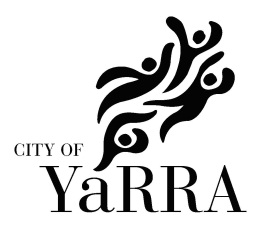 POSITION DESCRIPTIONPOSITION TITLE:POSITION TITLE:Early Childhood Educator – DiplomaEarly Childhood Educator – DiplomaEarly Childhood Educator – DiplomaEarly Childhood Educator – DiplomaEarly Childhood Educator – DiplomaEarly Childhood Educator – DiplomaPOSITION NO:POSITION NO:702528CLASSIFICATION:CLASSIFICATION:CLASSIFICATION:Band 4Band 4DIVISION:DIVISION:Community WellbeingCommunity WellbeingCommunity WellbeingCommunity WellbeingCommunity WellbeingCommunity WellbeingBRANCH:BRANCH:Family, Youth and Children’s ServicesFamily, Youth and Children’s ServicesFamily, Youth and Children’s ServicesFamily, Youth and Children’s ServicesFamily, Youth and Children’s ServicesFamily, Youth and Children’s ServicesUNIT:UNIT:Children’s ServicesChildren’s ServicesChildren’s ServicesChildren’s ServicesChildren’s ServicesChildren’s ServicesREPORTS TO:REPORTS TO:Centre CoordinatorCentre CoordinatorCentre CoordinatorCentre CoordinatorCentre CoordinatorCentre CoordinatorPOLICE CHECK REQUIRED:YesWORKING WITH CHILDREN CHECK REQUIRED:WORKING WITH CHILDREN CHECK REQUIRED:YesPRE-EMPLOYMENT MEDICAL REQUIRED:PRE-EMPLOYMENT MEDICAL REQUIRED:YesPosition reports to:Centre Coordinator Position Supervises:Co-educators, StudentsInternal Relationships:Team of Educators at the serviceEducators across the Children’s Services Unit Administration staff & Management team across the Children’s Services unitExternal Relationships:Children and families attending the Service Relevant Children’s service organisations in relation to service delivery and other early childhood professionals